#87FRANCIUMFr87	[223]NAAMREACTIVITEITINSTABIELFrancium werd in 1939 ontdekt door Marguerite Perey, die het  vernoemde naar haar geboorteland..Door de snelheid waarmee de elektronen bewegen, is francium minder reactief dan cesium.Alle isotopen van francium  zijn onstabiel; de meest stabiele, francium-223, heeft een halfwaardetijd van slechts 22 minuten.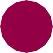 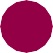 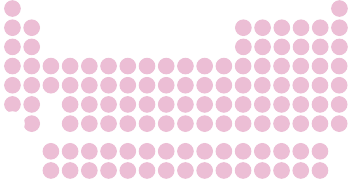 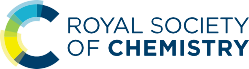 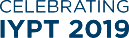 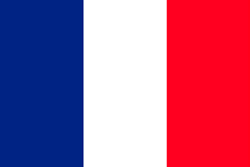 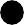 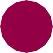 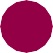 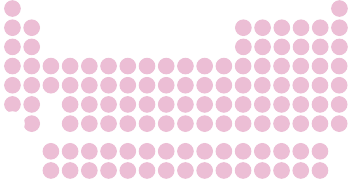 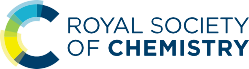 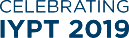 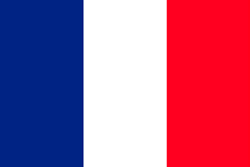 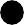 Ci	© 2019 Andy Brunning/Royal Society of Chemistry#IYPT2019